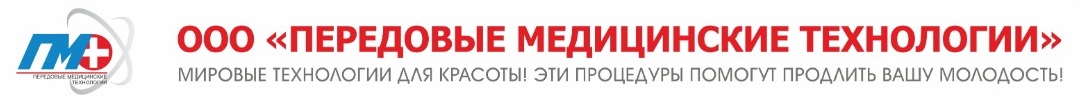 ООО «Передовые медицинские технологии»236006, г. Калининград, проспект Московский, д. 40, литер XCVIII, оф. 810 тел. 8 (800) 700-26-24          https://esteticmed39.ru ОГРН 1193926012202, ИНН 3906139416, КПП 390601001Лицензия на медицинскую деятельность ЛО 39-01-001099 от 21.05.2014«УТВЕРЖДАЮ»Главный врачООО «ПМТ»_____________ Ефимчук И.Ю.«01» января 2022 г.Информация об адресах и контактных телефонах органа исполнительной власти субъекта Российской Федерации в сфере охраны здоровья, территориального органа Федеральной службы по надзору в сфере здравоохранения, территориального органа Федеральной службы по надзору в сфере защиты прав потребителей и благополучия человекаОрган исполнительной власти субъекта Российской Федерации в сфере охраны здоровьяМИНИСТЕРСТВО ЗДРАВООХРАНЕНИЯ ПО КАЛИНИНГРАДСКОЙ ОБЛАСТИАдрес: 236000, г. Калининград, ул. Дмитрия Донского, д. 1 Телефон: (4012) 604 - 808 - приемная, 
(4012) 994 - 471 - "Горячая линия" по льготному лекарственного обеспечению, Сайт: https://www.infomed39.ruТерриториальноый орган Федеральной службы по надзору в сфере здравоохраненияТЕРРИТОРИАЛЬНЫЙ ОРГАН РОСЗДРАВНАДЗОРА ПО КАЛИНИНГРАДСКОЙ ОБЛАСТИАдрес: 236006, г. Калининград, ул. Кирпичная, д. 7-9Телефон: 8 (4012) 53-52-01
Сайт: https://39reg.roszdravnadzor.gov.ruТерриториальный орган Федеральной службы по надзору в сфере защиты прав потребителей и благополучия человекаУПРАВЛЕНИЕ ФЕДЕРАЛЬНОЙ СЛУЖБЫ ПО НАДЗОРУ В СФЕРЕ ЗАЩИТЫ ПРАВ ПОТРЕБИТЕЛЕЙ И БЛАГОПОЛУЧИЯ ЧЕЛОВЕКА ПО КАЛИНИНГРАДСКОЙ ОБЛАСТИАдрес: 236040, г. Калининград, ул. Подполковника Иванникова, д. 5.Телефон: 8 (800) 555-49-43
Сайт:  http://39.rospotrebnadzor.ru